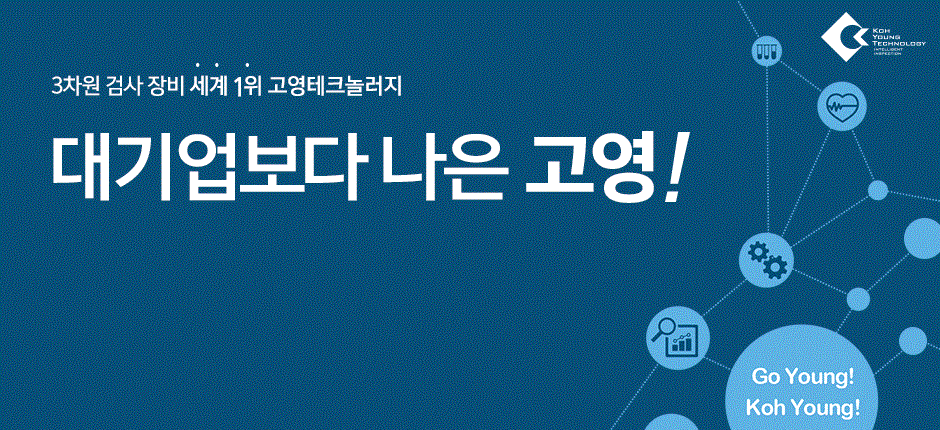 2016년 ㈜고영테크놀러지 인턴 채용 (평가 후, 정규직 전환)3차원 정밀측정 검사장비 분야의 글로벌 1위 기업인 ㈜고영테크놀러지에서 도전적이고 열정적인 인턴사원을 모집합니다. 1. 모집부분2 지원자격- 전문학사 이상 기졸업자 - 병역 필 또는 면제자 / 해외여행에 결격사유가 없는 자 3. 근무조건 - 근무지역 : 본사(서울시 금천구 가산동), 생산센터(경기도 광명시 소하동 - 본사와 차량으로 10분 거리) - 근무형태 : 인턴 근무기간 종합평가 후 정규직 전환 - 근무기간 : 6개월 - 근무시간 : 오전 8시30분 ~ 오후 5시30분 (점심시간 1시간 포함) - 급    여 : 월 190만원(세전, 식대포함)  - 복리후생 :  4대 보험 가입, 사내카페(바리스타 상주) 이용 등4. 접수기간 및 방법 - 접수마감 : 2016년  5월  9일 (월) - 접수방법 : 당사 채용홈페이지 (https://kohyoung.recruiter.co.kr/app/jobnotice/list)5. 전형절차- 서류전형 -> 면접 -> 인적성검사 -> 합격* 서류합격자에 한해 수시 개별연락 * 필요 시, 추가 면접실시 가능 6. 제출서류 - 성적증명서 (서류전형 합격자에 한함)- 졸업증명서 (서류전형 합격자에 한함) 7. 기타  - 국가보훈 대상자 및 장애인은 관계법규에 의거하여 우대 - 허위 사실이 발견될 경우 채용이 취소 될 수 있습니다. 분야주요업무자격요건근무지역모집인원고객기술지원O 고영 검사장비 설치 지원 O 장비진단 및 문제해결O 학사 이상O 기계, 전기, 전자, 제어 관련 전공자O 커뮤니케이션 능력 우수자O 외국어 회화 능력 우수자 우대 본사00명테스트 엔지니어고영 검사장비 SW 및 성능 테스트O 학사 이상O 기계, 전기, 전자, 컴퓨터 관련 전공자본사00명영업영업활동 지원O 학사 이상O 전공무관 O 커뮤니케이션 능력 우수자O 외국어 회화 능력 우수자 우대 본사00명생산O 기계조립 및 배선O 장비 세팅O 전문학사 이상O 기계, 전기, 전자, 제어 관련 전공자 O 기계, 전기전자 관련 자격증 소지자 우대 생산센터00명생산관리O 자재 및 재고관리 O 입출고 통계 분석 O 전문학사 이상O 전공무관생산센터00명